MEETING AGENDA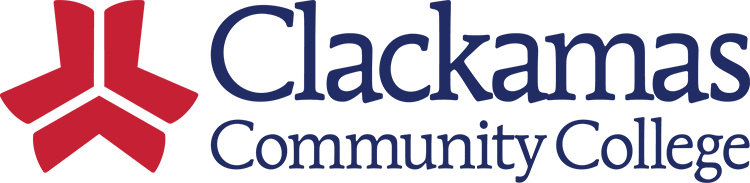 Date: November 1, 2022| Time: 3:30 – 5 p.m. | Location: via Zoom | Recorder: Denice BaileyJoin Zoom Meeting
Meeting URL: 	https://clackamas.zoom.us/j/98242591650Meeting ID: 	982 4259 1650	Form revised 10/29/21       TOPIC/ITEMSFacilitatorAllotted TimeKey Points: Provide 50 words or less on expected outcomeCategoryWelcome/IntroductionsTim Cook3:30 – 3:35 PM(5 min) Discussion Decision Advocacy InformationWelcome/IntroductionsTim Cook3:30 – 3:35 PM(5 min)NOTES:  Discussion Decision Advocacy InformationConcept Master Plan Presentation by Walker MacyTim Cook3:35 – 4:20 PM(45 min) Discussion Decision Advocacy InformationConcept Master Plan Presentation by Walker MacyTim Cook3:35 – 4:20 PM(45 min)NOTES: Discussion Decision Advocacy InformationBoard PolicyFirst Read of Section J:JB – Equal Education OpportunitiesJEC – AdmissionsOSBA Proposed JFC - Student ConductBF – Policy Development and ReviewDenice Bailey4:20 – 4:35 PM(15 min) Discussion Decision Advocacy InformationBoard PolicyFirst Read of Section J:JB – Equal Education OpportunitiesJEC – AdmissionsOSBA Proposed JFC - Student ConductBF – Policy Development and ReviewDenice Bailey4:20 – 4:35 PM(15 min)NOTES: Discussion Decision Advocacy InformationShared Governance Worksheet Questions Discussion Tim/All4:35 – 4:50 PM(15 min)Discuss draft responses to Shared Governance Handbook questions. Discussion Decision Advocacy InformationShared Governance Worksheet Questions Discussion Tim/All4:35 – 4:50 PM(15 min)NOTES: Discussion Decision Advocacy InformationRoundtable Reports – ASG, Admin/Admin Professionals, Associate Faculty, Classified, Full-Time Faculty, and College CouncilAll4:50 – 5:00 PM(10 min) Discussion Decision Advocacy InformationRoundtable Reports – ASG, Admin/Admin Professionals, Associate Faculty, Classified, Full-Time Faculty, and College CouncilAll4:50 – 5:00 PM(10 min)NOTES: Discussion Decision Advocacy Information     COMMITMENTS     COMMITMENTS     COMMITMENTS     COMMITMENTS     COMMITMENTSDateWho  WhatCommitted ToWhen    FUTURE AGENDA ITEMS FOR MEETINGS    FUTURE AGENDA ITEMS FOR MEETINGS    FUTURE AGENDA ITEMS FOR MEETINGS    FUTURE AGENDA ITEMS FOR MEETINGS     Topic/ItemFacilitatorKey Points:  Provide 50 words or less on expected outcomeCategoryBoard Policy Second Read:KL and KL - ARDenice Bailey / Jennifer Anderson Discussion Decision Advocacy InformationBoard PolicySecond Read:Section IIF – Career and Technical EducationIFDB – Transfer EducationINC – Presentations on Campus         ING – Animals in College Facilities or on                   Campuses Denice Bailey Discussion Decision Advocacy InformationBoard PolicySecond Read:Section JDenice Bailey Discussion Decision Advocacy InformationBoard PolicyFirst Read:Section K/LDenice Bailey Discussion Decision Advocacy InformationBoard PolicySecond Read:Section K/LDenice Bailey Discussion Decision Advocacy InformationBoard PolicyClean-upDenice Bailey Discussion Decision Advocacy InformationUPCOMING MEETING DATEStart TimeEnd TimeLocationNovember 15, 20223:30 5:00Zoom       PURPOSEGUIDING PRINCIPLES     Presidents’ Council makes policy recommendations to the Board of Education and approves all Administrative Regulations. The Council also coordinates college-wide planning and communication, sets goals and strategic priorities, and advises the Executive Team on the proposed budget. Presidents’ Council provides the opportunity for staff and student involvement in the development and review of institutional policies, activities, budgets, and performance.Presidents’ Council embodies core values of shared governance, which is understood as student and staff involvement in decision making in a climate of mutual trust and respect. The Council’s Guiding Principles include Consensus: When making decisions and recommendations, we seek broad agreement on specific issues and the overall direction of the college in service to its mission. Transparency: When we make decisions or recommendations, we have a common understanding and ability to articulate and explain what decisions have been made, and the decision process. Answerability: As the stewards of communication, we have a shared responsibility for explanation, discussion, and implementation of decisions and recommendations among constituent groups and across the college. Engagement: We encourage engagement across the college.